Sereneoréférence : 	version : date : PréambuleCe document présente les évolutions et corrections d’anomalies réalisées pour Sereneo Evoleon 6.1.Table des matières1	EVOLUTIONS	41.1	Bouton d'état de l'activation	41.2	Chemin complet au survol d'un projet dans les projets récents	51.3	Touche « Entrée » pour exécuter l'activation	51.4	Activation automatique en sortie de veille	51.5	Sélectionner dans le projet	51.6	Modification des références à un scénario dans les actions	51.7	Recherche améliorée	51.8	Affichage du nombre d'occurrences dans les résultats d'une recherche	52	CORRECTIONS D'ANOMALIES	62.1	Sélection depuis l'arbre de recherche	62.2	Valeur booléenne par défaut d'un style d'étape	62.3	Position du texte d'un label d'une transition	62.4	Ombres et arrondi d'une étape	62.5	Navigation dans un Récit Utilisateur	62.6	Homogénéité des noms de type d'étape	62.7	Suppression des types d'étape par défaut	62.8	Export d'images dans un répertoire attaché au projet	62.9	Fermeture des ressources utilisées durant la génération d’un KHV	62.10	Erreur lors de l'éxécution d'une action d'export d'image	62.11	Annulation et Répétition d'une modification dans un Card	62.12	Application du style d'étape du projet cible lors de la copie d'un scénario vers un nouveau projet	7EVOLUTIONSBouton d'état de l'activationEvoleon 6.1 introduit un nouveau bouton dans la barre d'outils permettant de savoir d'un coup d'oeil l'état de l'activation dans lequel se trouve Evoleon. Les informations complémentaires de l'état actuel sont disponibles dans l'infobulle de ce bouton.Ce bouton possède 6 états différents possibles, en voici le détail :Evoleon est activé par numéro de série et l'activation est valide jusqu'à la durée définie par le numéro de série,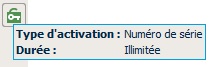 Evoleon est activé par numéro de série mais l'activation est invalide.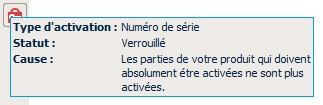 Evoleon est connecté au serveur ayant permis l'activation par authentification et l'activation est valide.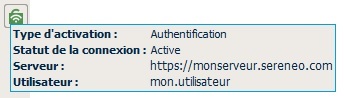 Evoleon est déconnecté du serveur ayant permis l'authentification mais l'activation est valide jusqu'à la durée définie. Pour renouveler la validité de cette activation, l'utilisateur doit rétablir la connexion avec le serveur.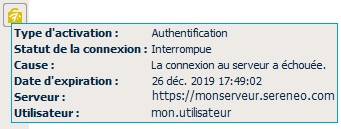 Evoleon est connecté à un serveur d'authentification mais il ne permet pas d'activer Evoleon pour les informations de connexion saisies. L'utilisateur peut par exemple ne pas posséder le droit Evoleon sur le serveur saisi lui permettant d'activer son produit.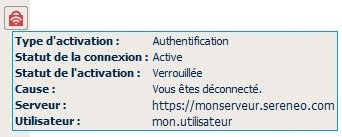 Evoleon n'est pas connecté à un serveur d'authentification et ne permet pas d'activation. L'utilisateur peut par exemple avoir été déconnecté du serveur et donc ne plus posséder le droit d'activer le produit.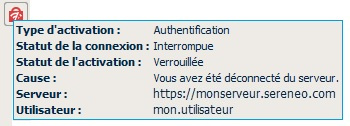 Chemin complet au survol d'un projet dans les projets récentsUne infobulle affichera désormais le chemin complet vers le fichier .evoleonproject au survol d'un projet dans la liste des projets récents.Touche « Entrée » pour exécuter l'activationAppuyer sur la touche « Entrée » dans l'interface d'activation d'Evoleon par authentification permet d'exécuter la demande d'activation.Activation automatique en sortie de veilleEvoleon effectue désormais automatiquement une nouvelle demande d'activation, avec les informations de connexion actuelles, lorsque l'activation par authentification n'est plus valide en sortie de veille et que la « Connexion automatique au démarrage » est active.Sélectionner dans le projetIl est désormais possible de sélectionner la ressource en cours d'édition dans l'arbre de projet à l'aide d'un nouveau bouton faisant son apparition dans la palette du panneau de propriétés.Modification des références à un scénario dans les actionsLorsque l’on renomme un scénario et que l’on choisit de répercuter ce renommage sur toutes les références à ce scénario, les références présentes dans les Actions du projet sont désormais prises en charge.Recherche amélioréeLa recherche s'effectuera désormais également sur les types d'étapes de chaque étape présente dans un Scénario.Affichage du nombre d'occurrences dans les résultats d'une rechercheLe nombre d'occurrences par ressource et au total est désormais affiché dans les résultats d'une recherche.CORRECTIONS D'ANOMALIESSélection depuis l'arbre de rechercheLa sélection d'un résultat dans l'arbre de projet sélectionne l'élément dans le modeler.Valeur booléenne par défaut d'un style d'étapeDans les propriétés d'une étape, la sélection de la valeur par défaut pour une propriété booléenne sont désormais bien pris en compte.Position du texte d'un label d'une transitionLe texte d'un label d'une transition est de nouveau positionné au milieu de la bulle.Ombres et arrondi d'une étapeL'arrondi d'une étape s'applique désormais correctement à son ombre.Navigation dans un Récit UtilisateurLa navigation vers un scénario référencé par un récit utilisateur a été rétablie.Homogénéité des noms de type d'étapeLe type d'étape "Evènement" se nomme désormais "Etape évènement".Suppression des types d'étape par défautLes styles d'étape par défaut ne peuvent plus être supprimés dans le tableau « Type d'étape » des paramètres du projet. Supprimer la ligne d'un type par défaut ne fera qu'en supprimer le Card référencé.Export d'images dans un répertoire attaché au projetL'action d'exportation d'image peut dès maintenant être effectuée vers les répertoires attachés au projet.Fermeture des ressources utilisées durant la génération d’un KHVIl n’est plus nécessaire de fermer les ressources utilisées par un KHV durant sa génération.Erreur lors de l'éxécution d'une action d'export d'imageEvoleon ne plantera plus lors de l'exécution d'une action d'export d'image contenant une ressource dont le chemin d'accès spécifié est erroné.Annulation et Répétition d'une modification dans un CardL'annulation (CTRL+Z) et la répétition (CTRL+Y) d'une modification dans un Card est rétablie et n'entraîne plus d'erreur de calcul de la taille des colonnes.Application du style d'étape du projet cible lors de la copie d'un scénario vers un nouveau projetLorsque l'on copie un scénario depuis un projet A vers un projet B, les styles d'étapes appliqués aux étapes du scénario sont désormais les styles définis pour chaque type d'étape dans les paramètres du projet B.